Thorum købmandsgård tirsdag d. 16.4 kl. 18.45Vi mennesker er et tilfældigt resultat af en broget evolutionsproces, og vi er en anatomisk rodebunke med lån af organer fra vores tidlige forfædre. Vores adfærd er i høj grad styret af menneskedyrets biologi og forhistorie og ikke vores frie vilje alene.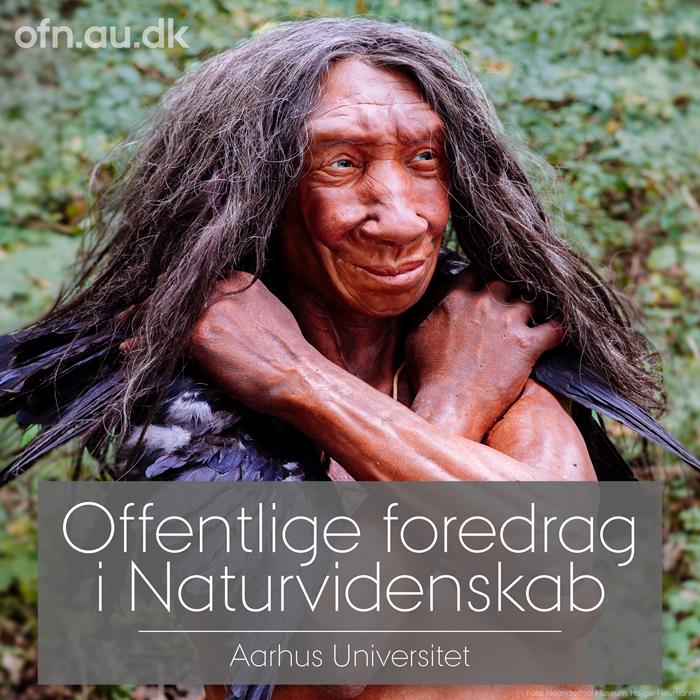 